First Peoples & The EnvironmentInstructions: view and analyze the images of First Nations art on the PowerPoint.  Answer the question below.						___________________________________________________						___________________________________________________							___________________________________________________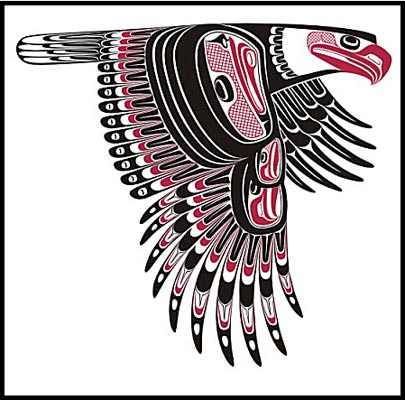 						___________________________________________________What is meant by SUBSISTENCE? ___________________________________________________________________________________________________________________________________________________________Do we have a subsistence economy in our society?  Explain why/why not. ________________________________________________________________________________________________________________________________________________________________________________________________________________________________________________________________________________________________________________QuestionsInstructions: answer the following questions in complete sentences.  Make sure to be SPECIFIC and give examples and/or evidence to support your answers. How did Canada’s First Peoples interact with the environment? (Use some specific examples from your research and what we have learned; e.g. how did they use and depend on the land/resources, adapt to the land, etc.)____________________________________________________________________________________________________________________________________________________________________________________________________________________________________________________________________________________________________________________________________________________________________________________________________________________________________________________________________________________________________________________________________________________________________________________________________________Is this different from how we interact with the environment in our society TODAY?  Give some examples of the way that our society uses/adapts to the environment.____________________________________________________________________________________________________________________________________________________________________________________________________________________________________________________________________________________________________________________________________________________________________________________________________________________________________Do you think we depend on our environment as much as the First Peoples did before contact?  Explain why/why not.____________________________________________________________________________________________________________________________________________________________________________________________________________________________________________________________________________________________________________________________________________________________________________________________________________________________________What do you think life would be like if all people treated the earth as the First Nations believe(d) it should be treated?  Would things change?  How?________________________________________________________________________________________________________________________________________________________________________________________________________________________________________________________________________________________________________________________________________________________________________________________________________________________________________________________________________________________________________________________________________________________________________________________________________________________________________________________________________________________________________________________________________________________________________________________________________________________________________________________________________